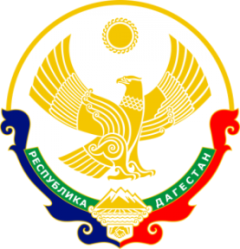 МИНИСТЕРСТВО ОБРАЗОВАНИЯ И НАУКИ РЕСПУБЛИКИ ДАГЕСТАН                                                                                         МУНИЦИПАЛЬНОЕ КАЗЕННОЕ ОБЩЕОБРАЗОВАТЕЛЬНОЕ УЧРЕЖДЕНИЕ                                    «НИЖНЕКАЗАНИЩЕНСКАЯ  СРЕДНЯЯ ОБЩЕОБРАЗОВАТЕЛЬНАЯ ШКОЛА №4 им. М.ХАНГИШИЕВА»                                                                                                                                               РЕСПУБЛИКА ДАГЕСТАН БУЙНАКСКИЙ РАЙОН,С.НИЖНЕЕ-КАЗАНИЩЕ                       368205 ___________________________________________________________________________________________Своднаяинформации о количестве участников СПТ в численном и процентном соотношении.(Согласно количеству заявлений полученных от родителей и обучающихся о согласии на участии на СПТ ) Отсутствуют по болезни – 1 учащийся.Педагог-психолог школы – Магомедова М.М.Наименование ООВозраст обучающихся Общее количество об-ся (100%)Количество родителей и обучающихся, принявших участие в подготовительном этапе социально-психологического тестирования.Количество родителей и обучающихся, принявших участие в подготовительном этапе социально-психологического тестирования.Количество родителей и обучающихся, принявших участие в подготовительном этапе социально-психологического тестирования.Наименование ООВозраст обучающихся Общее количество об-ся (100%)Всего (% от общего кол-ва обучающихся)Согласны Не согласны МКОУ «Нижнеказанищенская СОШ№4»от 13 до 15 лет1994,7%180МКОУ «Нижнеказанищенская СОШ№4»15 и старше21100%210МКОУ «Нижнеказанищенская СОШ№4»